**Guided Notes:  The Cell Cycle and MitosisGuided Notes:  The Cell Cycle and MitosisBIG IDEA:  What is Mitosis?  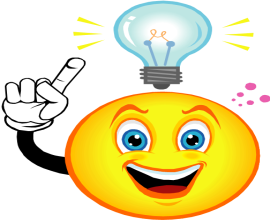 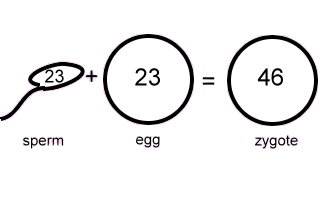 When does Mitosis begin?  i.e. 1 cell becomes 2 cells, 2 cells become 4 cells…become TRILLIONS!!!Why do cells make more cells?  Three reasons why cells reproduce by asexual reproduction…Important Terms____________________:  body cells, produced through Mitosis, ours contain 46 chromosomes (23 pairs) ____________________:  each member of a chromosome pair____________________:  (2N) two sets of chromosomes (usually one from each parent), total of 46 chromosomes in people, ex.  Somatic cells & Zygotes____________________:  (n) half of a complete set of chromosomes, total of 23 chromosomes in people, ex. Gametes (egg and sperm)Steps of the Cell Cycle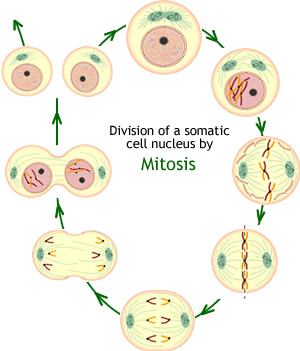 INTERPHASE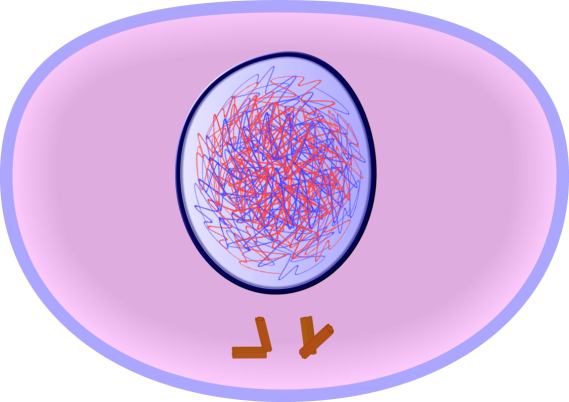 Occurs before Mitosis beginsChromosomes are ____________________ (# DOUBLES)Chromosomes appear as threadlike coils (____________________) at the start, but each chromosome and its copy (_________________________)condense to sister chromatids by the end of this phaseWhat are the 3 stages of Interphase?Growth Stage 1SynthesisGrowth Stage 2  G1:   S:    G2:  PROPHASE (1st Stage of Mitosis) 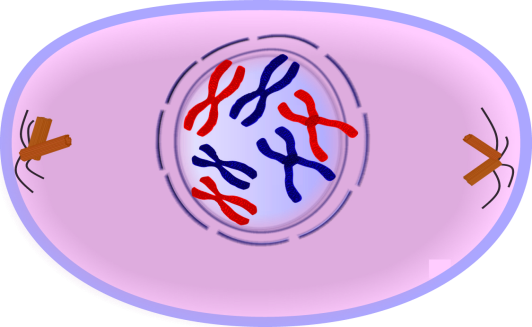 Mitosis begins (cell begins to divide)____________________ (or poles) appear and begin to move to opposite ends of the cell____________________ disappears ____________________ form between the polesMETAPHASE (2nd Stage of Mitosis)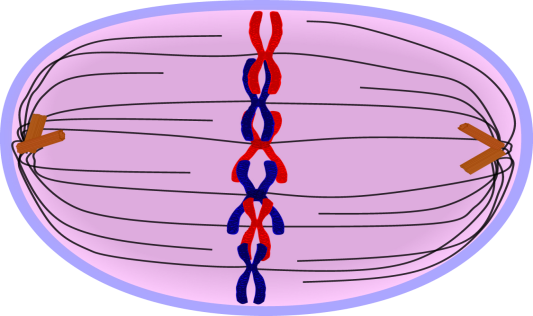 Chromatids(pairs of chromosomes) attach to the spindle fibers at the ________________________________________ move to the equator of the spindleANAPHASE (3rd Stage of Mitosis)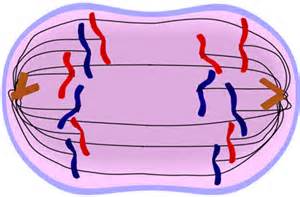 Chromatids (pairs of chromosomes)…TELOPHASE (4th & Final Stage of Mitosis)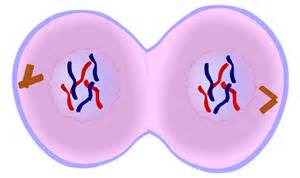 2 new identical nuclei form (nuclear envelopes reform)Mitosis ends!CYTOKINESIS (Occurs after Mitosis)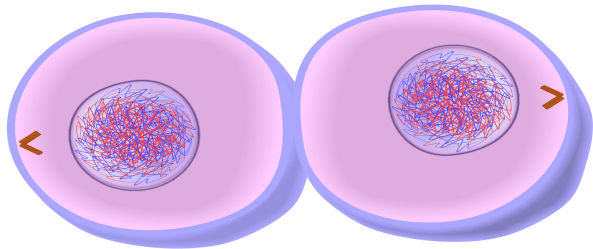 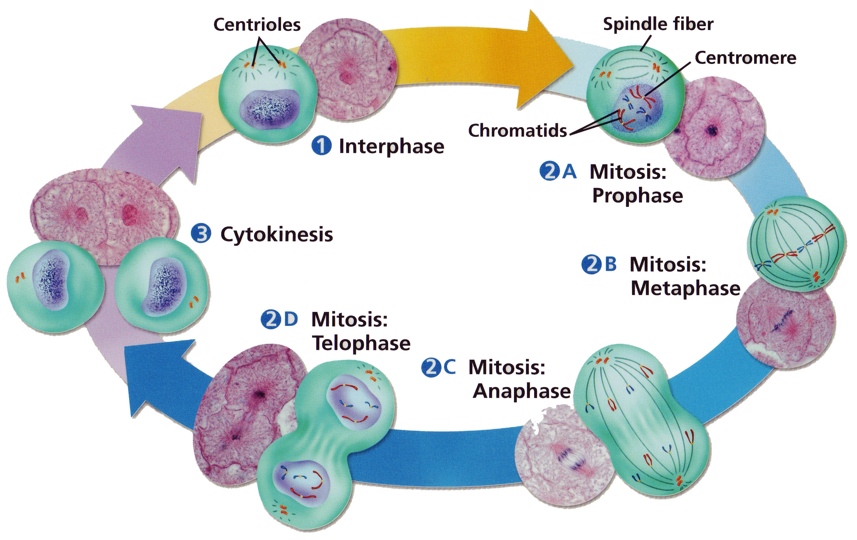 Cell membrane moves inward to create two ____________________ cells- each with its own ____________________ with identical chromosomesREMEMBER…I:  P:  M:  A:  T:  C:  